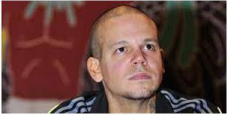 René Pérez Joglar (AKA Residente Calle 13) Rapero, cantante, escritor, cineasta y activista social 1978 – Actualidad "Cuando estás haciendo arte, tienes que ser así: honesto y real, y eso de traer de vuelta esa conexión  con los seres humanos. Creo que falta en la música. Quiero traerlo de vuelta". Residente nació en febrero de 1978 como René Pérez Joglar  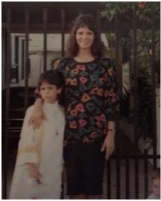 y creció en San Juan, Puerto Rico, uno de ocho hermanos en  un hogar de clase media. Su madre, Flor Joglar de García, era  una actriz que formaba parte de la compañía teatral llamada  Teatro del 60. Su padre, Reinaldo Pérez Ramírez era un  abogado laboralista, músico y escritor que, a la edad de 17  años, fundó una banda llamada Latin Tempo. Su padre  estudió Ciencias Políticas y Derecho en la Universidad de  Puerto Rico con la idea de contribuir a la Independencia de  Puerto Rico. Mientras estudiaba Ciencias Políticas, llegó a ser  el presidente de la Juventud Independista Universitaria.  Inmediatamente después de graduarse de la Facultad de  Derecho, fundó un bufete de abogados dedicado a  representar a los sindicatos. Los padres de Residente fueron  una fuerte influencia en su vida. "En Puerto Rico, naces y ya estás involucrado en la política. Mi padre estuvo en la lucha obrera, en los  asuntos políticos y sociales, y en diferentes brigadas, desde Cuba hasta Nicaragua, y yo crecí con eso,  viendo esas fotos. Mi familia tiene que ver con la forma en que veo las cosas".  - Residente Rodeado de arte, música y deportes desde los primeros años de vida, Residente aprendió a  tocar la guitarra y tomó clases para aprender a tocar el saxofón y la batería. Se unió a la banda  de su escuela a la edad de 12 años como baterista. En la escuela secundaria, el interés de Residente por el dibujo y la música era evidente, pero el béisbol siempre fue su pasión, un  deporte que practicó durante muchos años hasta que terminó la escuela secundaria. Después  de la escuela secundaria, tuvo que decidir qué carrera seguir, el béisbol o las artes. Eligió las  artes y fue admitido en la Escuela de Artes Plásticas en San Juan, Puerto Rico, donde obtuvo su  Licenciatura en Bellas Artes. Su portafolio le valió una beca y se transfirió al Savannah College of  Art and Design (SCAD), donde terminó su Maestría en Bellas Artes. Varios años después de la universidad, se asoció con su  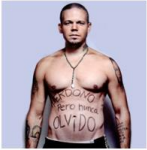 hermanastro, Eduardo José Cabra, para formar el grupo Calle  13. En poco tiempo, los hermanos se convirtieron en los nuevos  artistas más populares de la música popular latina, atrayendo la  atención de los Grammy, así como avisos críticos generalizados  y aumentando constantemente las ventas de álbumes. Su  popularidad continuó aumentando, en parte impulsada por el  anuncio en septiembre de 2006 de que el dúo había recibido  tres nominaciones al Grammy Latino por Mejor Artista Nuevo,  Mejor Video de Formato Corto y Mejor Álbum Urbano, todas  las cuales más tarde ganaron. Residente, se convierte en la primera estrella del reggaetón de  estilo intelectual de la isla. Lleva tatuajes de Jean-Michel Basquiat, Matisse y su madre en sus  brazos y con frecuencia muestra un mensaje político escrito en su cuerpo. René y Eduardo se conocieron cuando tenían dos años, cuando la madre de René el  padre de Eduardo. Aunque sus padres se divorciaron más tarde, los hermanastros  permanecieron cerca.  El nombre del grupo, Calle 13, junto  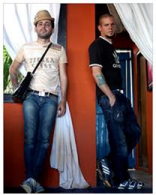 con sus nombres artísticos, surgió de su situación de vida.  René se mudó a una casa en la calle 13, o Calle 13, en una  comunidad cerrada en un suburbio de San Juan. Eduardo  visitaba regularmente a su hermanastro y enla puerta  principal del complejo, los guardias de seguridad preguntaban  a cada persona que buscaba la entrada; ¿"Residente" o  "Visitante"? Su respuesta a los guardias se convirtió en sus  nombres artísticos. Cuando llegaron por primera vez a la  escena musical, la música de Calle 13 era un estilo de  reggaetón que era emocionante y único. El reggaetón es una  mezcla de música jamaicana influenciada por el reggae y el  dancehall con la música de América Latina, como la bomba y   plena, así como la del hip hop. Residente era el vocalista, generalmente rapeando en  español, y Visitante proporcionaba el ritmo, conocido como "Dem Bow" y era el productor. Si  bien sus letras estaban ausentes de la misoginia que caracterizaba con frecuencia al rap, sus  diatribas políticas y su explicitud sexual han sido consideradas ofensivas por algunos en toda la  América Latina católica romana. Calle 13 no rehuyó la polémica. Criticaron a otros artistas de la  escena urbana y denunciaron a la industria de la música por sus prácticas lucrativas e incluso llamaron al Gobernador de Puerto Rico. Con el tiempo, su contenido se volvió cada vez más  político. Sus canciones hablaban en contra de la opresión del gobierno y a favor de la clase  trabajadora de América Latina. "Si estás escribiendo y realmente siendo honesto con lo que sientes, vas a estar escribiendo sobre todo  con lo que vives, sobre la sociedad que te rodea, y no dejar las cosas fuera porque podrían traerte  problemas, además, realmente no he usado tantas malaspalabras". - Residente A pesar de la controversia sobre la naturaleza de las  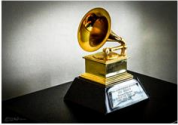 letras de Residente y sus fuertes opiniones políticas, la  música de Calle 13 recibió una tremenda cantidad de  elogios de la crítica, así como éxito comercial. Sus  álbumes incluyen Calle 13 (2005), Residente o Visitante (2007), Los de Atrás Vienen Conmigo (2008), Entren Los  Que Quieran (2010) y Multi Viral (2014). Este cuerpo de  trabajo les valió cuatro premios Grammy y veintisiete  premios Grammy Latinos, estableciendo un récord para la mayoría de las victorias en los  Grammy Latinos. Residente también ha sido reconocido en numerosas ocasiones por sus esfuerzos  humanitarios. Ha sido honrado por: • "... habiendo luchado por la permanencia de la identidad puertorriqueña y la libertad de  la isla" ( Ateneo Puertorriqueño en 2011), • ... su "aporte a la comunicación y la cultura popular" (Universidad Nacional de La Plata en 2012), • "... su compromiso social e identificación con los jóvenes de América Latina"  • ( Amnistía Internacional en 2012), • "... su carrera musical y sus esfuerzos filantrópicos". (Premio al Campeón del IMC) En 2015, la Cumbre Nobel de la Paz reconoció a Residente con el Premio Nobel de la Cumbre de  la Paz por las letras de sus canciones y su apoyo a las causas sociales. Se convirtió en el primer  latinoamericano en recibir este honor. Ese mismo año después de trabajar con su hermanastro  durante 10 años, el grupo se disolvió y ambos hermanos siguieron carreras en solitario.Como resultado de una prueba de ADN, Residente se  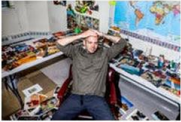 enteró de que sus raíces familiares se remontan a 10  lugares separados en todo el mundo. Ese conocimiento  lo inspiró, en el transcurso de dos años, a visitar sus  tierras ancestrales, incluyendo Siberia, Moscú, China, el  Cáucaso, Francia, España, Inglaterra, Armenia, Osetia del  Sur, Antigua, Ghana, Burkina Faso, Níger, Serbia y Puerto  Rico. Colaboró con músicos locales en todas partes del  mundo que aparecieron en su ADN. Escribió y grabó un álbum, una película documental y un  libro mientras visitaba estos países. Las tres obras tituladas Residente,cristalizan sus imágenes y  pensamientos sobre el apocalipsis, la guerra, la explotación, la resistencia y la evolución. "Cuando obtuve los resultados de mi prueba de ADN, comencé a hacer música. Comencé a investigar  sobre los lugares donde aprendí que tenía sangre. En el estudio tenía un mapa de todos los lugares  para entenderlo mejor, y luego empecé a conceptualizar las ideas para las canciones".  - Residente En 2013 Residente se casó con Soledad Fandiño, quien es una actriz argentina de teatro,  televisión y cine, en una ceremonia privada en la selva tropical de El Yunque, en el este de  Puerto Rico. Tienen un hijo juntos; Milo tiene ahora 7 años. Lamentablemente, la pareja se  divorció en 2017. Desde marzo de 2019, ha estado saliendo con la modelo polaca Kasia  Marciniak (también conocida como Kasia Monica). Viven en el distrito de Chelsea de Nueva  York. A pesar de que el resto de su familia reside en Puerto Rico, todavía se siente muy  conectado con ellos. La mayoría de los días conversa con toda su familia, incluida su madre,  cinco hermanas y cuatro hermanos a través de Internet.  Residente está trabajando actualmente en su próximo álbum en solitario en el Electric Lady  Studio en Greenwich Village, Nueva York. Explicó que "Dependiendo de dónde me encuentra en  mi álbum, podría estar grabando palabras o instrumentos musicales. Por lo general, estoy en el  estudio alrededor de tres horascada día. Este próximo álbum, que no tiene título, explora  cómo el ritmo de las ondas cerebrales se puede convertir en música. Residente actualmente  está consultando con profesores de la Universidad de Yale y la Universidad de Nueva York para  identificar y registrar patrones cerebrales en gusanos, ratones, monos, moscas de la fruta e  incluso el creador de éxitos Bad Bunny para crear nuevas canciones. "Quería demostrarle a la gente que a pesar de que somos diferentes en ciertos  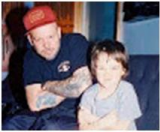 aspectos, podemos conectarnos entre nosotros con nuestras  frecuencias cerebrales". "Se supone que los artistas deben hacer música porque  tienen una razón para hacerla. Mi música siempre tiene un  propósito. Mis letras, tienen un propósito. No hago música  porque quiera vender un álbum o llenar un concierto o  [para] que mi música esté en la radio, es porque realmente  lo siento. Si no estás haciendo música por esa razón, entonces eres un hombre de negocios".  – Residente PARA SABER MÁS 1. "Cómo Residente pasa sus domingos", por Shivani Vora. New York Times, septiembre de  2019. https://www.nytimes.com/2019/09/13/nyregion/residente-puerto-rico.html 2. "Residente persigue a su musa, a nivel genético", de Jon Pareles. New York Times, Janualary  2017. https://www.nytimes.com/2017/01/20/arts/music/residente-calle-13-solo-album interview.html 3. "Kasia Mónica, la mujer que robó el corazón de Residente", de Izabela Pecherska. CiberCuba,  febrero de 2020. https://www.cibercuba.com/noticias/2020-02-18-u198484-e198484-s27065- kasia-monica-mujer-le-ha-robado-corazon-residente 4". La historia detrás de la nueva y deprimente canción de Residente", de Ariel Cipolla. Latin  American Post, marzo de 2020 https://latinamericanpost.com/32247-the-story-behind residentes-depressing-new-song 5. "Residenté Trailer 1 (2017) - Documental", YouTube de marzo de 2017  https://www.youtube.com/watch?app=desktop&v=B_BHVBEaOss 6. "Residente - René (Official Video)" February 2020, YouTube. https://www.youtube.com/watch?v=O4f58BU_Hbs